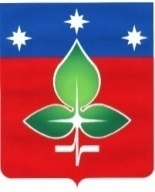 Ревизионная комиссия города ПущиноИНН 5039005761, КПП503901001, ОГРН 1165043053042ул. Строителей, д.18а , г. Пущино, Московская область, 142290Тел. (4967) 73-22-92; Fax: (4967) 73-55-08ЗАКЛЮЧЕНИЕ № 21по результатам финансово-экономической экспертизы проекта постановления Администрации городского округа Пущино «О внесении изменений в муниципальную программу «Здравоохранение»на 2020-2024 годы»26.07.2021 г.Основание для проведения экспертизы: Настоящее заключение составлено по итогам финансово-экономической экспертизы проекта постановления Администрации городского округа Пущино «О внесении изменений в муниципальную программу «Здравоохранение» на 2020-2024 годы» на основании:- пункта 2 статьи 157 «Бюджетные полномочия органов государственного (муниципального) финансового контроля» Бюджетного кодекса Российской Федерации;- подпункта 7 пункта 2 статьи 9 «Основные полномочия контрольно-счетных органов» Федерального закона Российской Федерации от 07.02.2011 № 6-ФЗ «Об общих принципах организации и деятельности контрольно-счетных органов субъектов Российской Федерации и муниципальных образований»;- подпункта 3 пункта 4.9 статьи 4 Положения о Ревизионной комиссии города Пущино, утвержденного Решением Совета депутатов города от 19 февраля 2015 г. N 68/13 (с изменениями и дополнениями);- пункта 4 раздела IV Порядка формирования и реализации муниципальных программ городского округа Пущино Московской области, утвержденного Постановлением Администрации городского округа Пущино от 08.11.2016 № 515-п (с изменениями и дополнениями).	1. Цель экспертизы: выявление факторов риска при формировании средств бюджета, создающих условия для последующего неправомерного и (или) неэффективного использования средств бюджета, анализ достоверности оценки объема расходных обязательств, оценка правомерности и обоснованности структуры расходных обязательств муниципальной программы «Здравоохранение» на 2020-2024 годы (далее – проект Программы).2. Предмет экспертизы: проект Программы, материалы и документы финансово-экономических обоснований указанного проекта в части, касающейся расходных обязательств городского округа Пущино.3. Правовую основу финансово-экономической экспертизы проекта Программы составляют следующие правовые акты: Бюджетный кодекс Российской Федерации, Федеральный закон от 06.10.2003 № 131-ФЗ «Об общих принципах организации местного самоуправления в Российской Федерации, постановление Администрации городского округа  Пущино от 25.11.2019 №492-п «Об утверждении перечня муниципальных программ городского округа Пущино», Распоряжение  председателя Ревизионной комиссии города Пущино от 25 декабря 2017 года № 09 «Об утверждении Стандарта внешнего муниципального финансового контроля «Финансово-экономическая экспертиза проектов муниципальных программ».В соответствии с Постановлением Администрации города Пущино от 08.11.2016 №515-п «Об утверждении порядка разработки и реализации муниципальных программ городского округа Пущино Московской области» (с изменениями и дополнениями) с проектом Программы представлены следующие документы:проект Постановления Администрации городского округа Пущино «О внесении изменений в муниципальную программу «Здравоохранение» на 2020-2024 годы»;паспорт проекта Программы;текстовая часть проекта Программы:- общая характеристика реализации муниципальной программы «Здравоохранение» на 2021-2024 годы, в том числе формулировка основных проблем в указанной сфере, инерционный прогноз ее развития, описание цели муниципальной программы;- прогноз развития соответствующей сферы реализации муниципальной программы с учетом реализации муниципальной программы, включая возможные варианты решения проблемы, оценку преимуществ и рисков, возникающих при выборе различных вариантов решения проблемы;- перечень подпрограмм и краткое описание подпрограмм;- обобщенная характеристика основных мероприятий муниципальной программы с обоснованием необходимости их осуществления;- перечень приоритетных проектов, реализуемых в рамках муниципальной программы, с описанием целей и механизмов реализации;планируемые результаты реализации муниципальной программы (подпрограммы);методика расчета значений планируемых результатов реализации муниципальной программы (подпрограммы): наименование, единица измерения, источник данных, порядок расчета;порядок взаимодействия ответственного за выполнение мероприятий с муниципальным заказчиком (подпрограмм);состав, форма и сроки представления отчетности о ходе реализации мероприятий ответственным за выполнение мероприятий муниципальному заказчику подпрограмм Подпрограммы:- Подпрограмма I. «Профилактика заболеваний и формирование здорового образа жизни. Развитие первичной медико-санитарной помощи»;- Подпрограмма 5. «Финансовое обеспечение системы организации медицинской помощи».4. При проведении экспертизы представленного проекта постановления установлено следующее:4.1. Финансирование проекта муниципальной программы «Здравоохранение» на 2020-2024 годы отсутствует.4.2. В соответствии с постановлением администрации городского округа Пущино от 08.11.2016 №515-п «Об утверждении Порядка разработки и реализации муниципальных программ городского округа Пущино Московской области», в настоящем проекте предусмотрено внесение изменений согласно письма Министерства экономики и финансов Московской области от 15.04.2021 24Исх-3883/15-03:- добавлена подпрограмма и перечень мероприятий подпрограммы 5 «Финансовое обеспечение системы организации медицинской помощи» (раздел 12 проекта Программы);- Разделы 1 «Паспорт муниципальной программы», 7 «Планируемые результаты реализации муниципальной программы (подпрограммы), 8 «Методика расчета значений планируемых результатов реализации муниципальной программы (подпрограммы) проекта Программы изложены в новой редакции с учетом добавления подпрограммы 5 «Финансовое обеспечение системы организации медицинской помощи».	5. Выводы: изменения в муниципальную программу «Здравоохранение» на 2020-2024 годы вносятся в соответствии со ст.179 Бюджетного кодекса РФ. Финансирование проекта муниципальной программы «Здравоохранение» на 2020-2024 годы отсутствует.6. Предложения: в соответствии с Постановлением администрации городского округа Пущино «О внесении изменений в постановление Администрации города Пущино от 08.11.2016 № 515-п «Об утверждении Порядка разработки и реализации муниципальных программ городского округа Пущино Московской области» включить в структуру проекта Программы характеристику проблем, решаемых посредством мероприятий, и концептуальные направления реформирования, модернизации, преобразования отдельных сфер социально-экономического развития городского округа Пущино Московской области, реализуемых в рамках Подпрограммы 5 «Финансовое обеспечение системы организации медицинской помощи».Председатель                                                                                                         Е.Е. Прасолова